JORNADA CLÍNICA-2019Os tempos de uma análiseFICHA DE INSCRIÇÃO NOME: ...................................................................................................... DATA: ...../...../.......FORMAÇÃO:.....................................................................................................................ENDEREÇO:.......................................................................................................................CEP:...........................TEL:................................................CEL:.........................................E-MAIL:............................................................................................................................. COMO SOUBE DA JORNADA CLÍNICA?.....................................................................PREÇOS:Preços: Até 30/04:  R$ 200,00 profissionais/ R$ 100,00 estudantesDe 31/04 a 24/05: R$ 250,00 profissionais/ R$ 125 estudantesDe 24/05 a 01/06: R$ 300 profissionais/ R$ 150,00 estudantesSe sua preferência for por inscrição através de e-mail, é necessário que preencha a ficha, realize o depósito e nos envie o comprovante de pagamento.Dados bancários:Banco ItaúAg: 0413C/c: 48.162-3CNPJ: 30.124.283/00001-44Escola Lacaniana de PsicanáliseAv. Ataulfo de Paiva n° 255, sala 206Leblon - RJTel/Fax: (21) 2294-9336 / (21)98162-0713E-mail(s): escolalacaniana@escolalacaniana.com.br ou secretaria@escolalacaniana.com.br  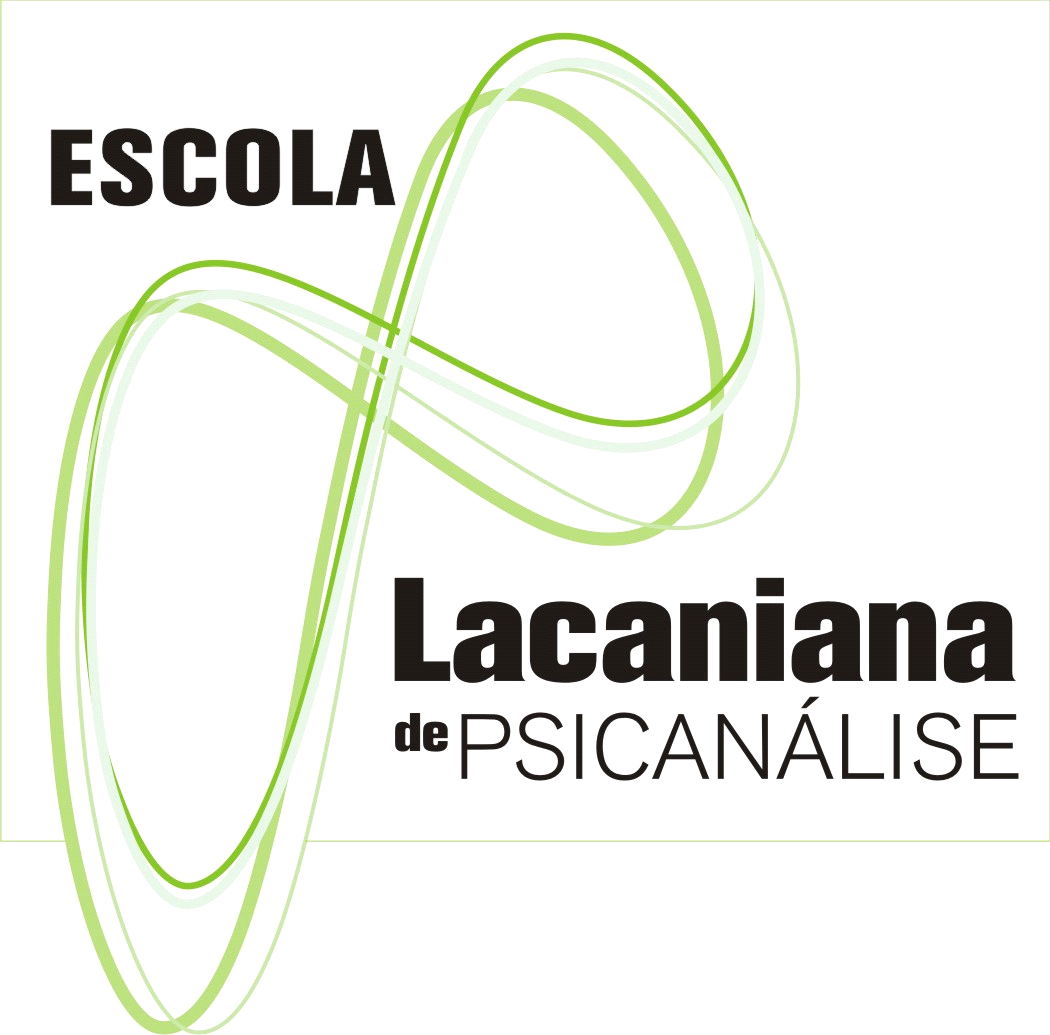 